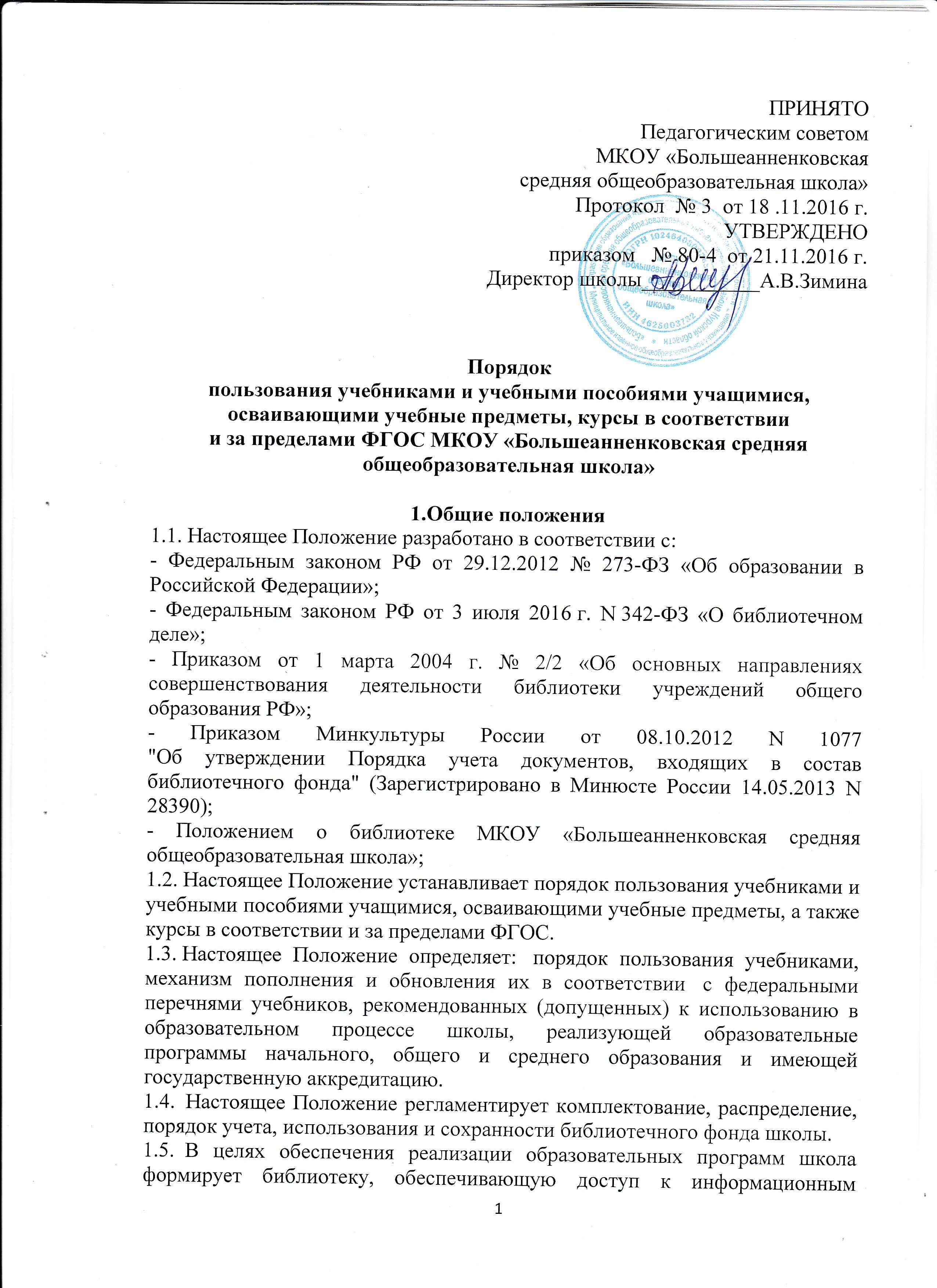 справочным и поисковым системам, а также иным информационным ресурсам. Библиотечный фонд должен быть укомплектован печатными учебными изданиями по всем входящим в реализуемые основные образовательные программы учебным предметам, курсам. 2. Порядок пользования учебниками и учебными пособиями учащимися.2.1.  Все категории учащихся школы имеют право бесплатного пользования учебниками из фонда библиотеки школы.2.2. Учащиеся, прибывшие в течение года из других образовательных учреждений, обеспечиваются учебниками из фонда библиотеки школы.  2.3. Учебно – методические пособия (рабочие тетради, прописи, дидактический материал) приобретаются родителями (законными представителями) за свой счет.2.4. Учебники из фонда учебной литературы библиотеки выдаются на учебный год. 2.5. Учащимся 1-11 классов учебники выдаются каждому персонально под  роспись учащегося или его родителя (законного представителя).2.6.   Учащиеся получают учебники и учебные пособия из фонда библиотеки в конце учебного года при отсутствии задолженности за предыдущий учебный год.   2.7.  За каждый полученный учебник и учебное пособие или произведение художественной литературы учащиеся расписываются в индивидуальных формулярах, которые  хранятся в библиотеке школы.2.8.  При получении учебника, учебного пособия или произведения художественной литературы учащийся обязан внимательно его осмотреть, убедиться в отсутствии дефектов, а при обнаружении – проинформировать об этом работников библиотеки.2.9.  Обеспечение учебниками и учебными пособиями педагогических работников производится при их наличии в библиотеки.2.10.  В конце учебного года учебники и учебные пособия должны быть сданы в фонд библиотеки до 1 июня. 2.11. При выбытии из школы учащийся или его родители (законные представители)  должны сдать комплект учебников, выданный в пользование библиотекой.2.12.  В случае порчи или утери учебника, учебного пособия или книги из фонда художественной литературы  родители (законные представители)  обязаны возместить ущерб и вернуть в библиотеку новый учебник или книгу, соответствующие по всем параметрам ранее утерянным или испорченным.2.13. Детям – инвалидам и детям с ограниченными возможностями здоровья, учащимся на дому по основным общеобразовательным программам, учебники и учебные пособия предоставляются на общих основаниях.2.14. Библиотекарь вправе задержать выдачу учебников учащимся при  наличии задолженности за прошлый учебный год до полного расчета с библиотекой.2.15. Согласно Федеральному закону от 3 июля 2016 г. N 342-ФЗ «О библиотечном деле» учащиеся имеют право на бесплатной основе:- получать информацию о наличии в библиотеке учреждения конкретного учебника или учебного пособия;- получать полную информацию о составе библиотечного фонда через систему каталога и другие формы библиотечного информирования;- получать консультационную помощь в поиске и выборе учебников или учебных пособий;- обращаться для разрешения конфликтной ситуации к директору МКОУ «Большеанненковская средняя общеобразовательная школа».2.16. Учащиеся обязаны возвращать учебники в библиотеку школы в установленные сроки.3.Сохранность школьного фонда учебников.3.1. Ответственность за комплектование, учет, сохранность и обмен фонда несет педагог - библиотекарь школы.3.2. Ответственность за сохранность учебников каждого учащегося несут сами учащиеся,  а также их родители (законные представители).3.3. В течение срока пользования учебник должен сохранять прочность и твердость обложки, защищающий от повреждений и загрязнений.3.4.   Запрещается:- делать в учебнике пометки карандашом, ручкой и т.д.;- вкладывать в учебник посторонние предметы: авторучки, линейки, тетради, вырывать и загибать страницы.3.5. Дома учащимся рекомендуется хранить учебники в отдельно отведенном для них месте, недоступном для маленьких детей и домашних животных, отдаленном от источника огня и влажности.3.6. Если учебник не подлежит ремонту, учащемуся следует обратиться в библиотеку для его замены или проставления отметки о недостатках. В конце учебного года претензии о недочетах не принимаются, и вина возлагается на учащегося.3.7. Родители и учащиеся должны сохранить в течение года все учебники целыми, без разрушения сшивки книг, с наличием всех страниц без записей и пометок. В случае порчи учебника учащимся  на его родителей (законных представителей) ложится ответственность по замене равноценным экземпляром.3.8. С целью сохранения школьного фонда учебников под руководством заместителя директора по воспитательной работе и педагога - библиотекаря школы организуется 1 раз в полугодие рейд по проверке сохранности учебников.4. Порядок информирования участников образовательного процесса об обеспеченности учебниками.4.1. Классные руководители, учителя – предметники получают информацию об обеспеченности учебниками учащихся на новый учебный год от ответственного за библиотечный фонд.4.2. Информирование родителей о порядке обеспечения учебниками осуществляется через классных руководителей, сайт школы.5. Обязанности образовательного учреждения по обеспечению учебниками учащихся5.1. Выбор программ и учебно-методической литературы для организации образовательного процесса в соответствии с образовательной программой, учебным планом школы.5.2. Педагог - библиотекарь проводит инвентаризацию библиотечного фонда учебников и учебных пособий, осуществляет учет и обеспечивает их сохранность; формирует заявку на недостающие учебники для учащихся.5.3. Заместитель директора по учебно-воспитательной работе (далее – УВР) осуществляет контроль за соответствие фонда и программно-методической литературы реализуемым программам и рабочему плану.5.4. На сайте школы для родителей (законных представителей) размещается информация о порядке обеспечения учебниками в предстоящем учебном году; правилах пользования учебниками из фонда библиотеки; перечне учебников по классам, по которым осуществляется образовательный  процесс.6.Ответственность участников образовательного процесса за обеспечение учащихся учебниками и их сохранность.6.1.  Директор школы несет ответственность за соответствие используемых в образовательном процессе учебников и учебных пособий федеральному перечню учебников, рекомендованных (допущенных) Министерством образования и науки Российской Федерации к использованию в образовательном процессе.6.2.  Заместитель директора по УВР несет ответственность:-  за определение списка учебников в соответствии с утвержденными федеральными перечнями учебников,  рекомендованных  или допущенных к использованию в образовательном процессе; - за осуществление контроля использования педагогическими работниками в ходе образовательного процесса учебных пособий и материалов, учебников в соответствии с образовательной программой, утвержденной приказом директора ОУ.6.3. Педагог - библиотекарь несет ответственность за:- достоверность информации об имеющихся в фонде библиотеки школы учебниках и учебных пособиях;- оформление заявок на учебники и учебные пособия в соответствии с реализуемыми школой образовательными программами и имеющимися библиотечным фондом школы;- достоверность информации об обеспеченности учебниками и учебными пособиями учащихся школы на начало учебного года;- все операции по учету библиотечного фонда школьных учебников.6.4. Учащиеся школы несут ответственность за сохранность учебников и учебных пособий из фонда библиотеки школы.6.5. Классные руководители осуществляют контроль за сохранностью учебной литературы, выданной учащимся школы.